Supplementary Figure 1: Western blot of parasite antigens probed with anti-sera from individual malaria infected mice (Pcc6). Each blot represents the response of an individual to H. polygyrus antigen (HpA) lane 1, L. sigmodontis antigen (LsA) in lane 2, N. brasiliensis antigen (NbA) in lane 3 and P. chabaudi lysate (PcL) in lane 4. The size of the bands (kDA) is indicated by reference to the protein standard (L). Bands referred to in article are circled. 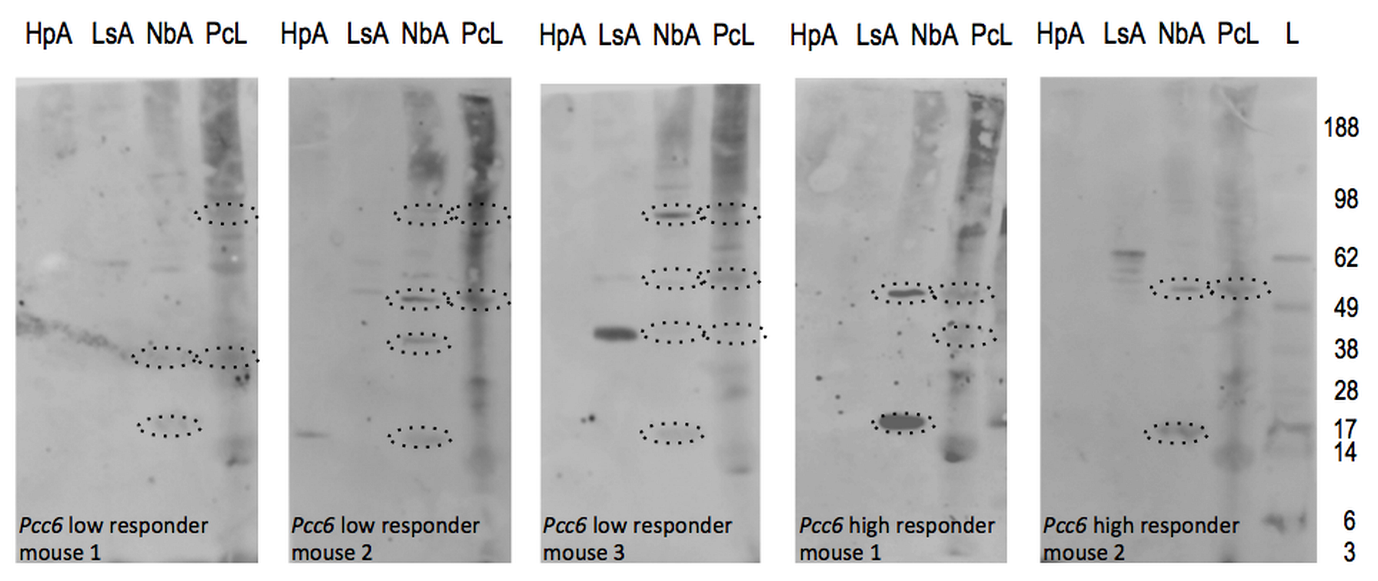 